Advantages and Disadvantages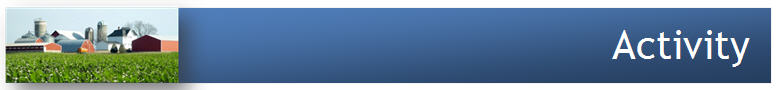 Use this chart to record the advantages and disadvantages or pros and cons.TOPIC _Business Structure Models__________________________________________1.  Sole Proprietorships:        ADVANTAGES					    DISADVANTAGES2.  Partnerships:        ADVANTAGES					    DISADVANTAGES3.  Limited Liability Companies:        ADVANTAGES					    DISADVANTAGES4.  Corporations:        ADVANTAGES					    DISADVANTAGES